Post Falls Rotary ClubFunds Request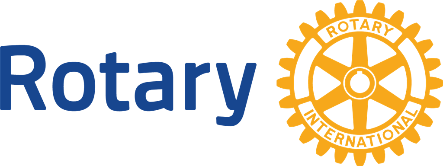 Management Policy(September XX, 2016)Purpose:To provide guidelines for the consideration of requests for financial assistance for projects by individuals and groups from within the Post Falls Rotary Club jurisdiction.Applications:Only written applications will be accepted (see reverse).Applicants may be required to make a presentation at a regular Club meeting.Consideration:The membership will be advised of financial requests, and be invited to provide input.The Executive will determine whether to grant financial assistance to the applicant, and to what extent, based on:Available club resourcesYearly budget guidelinesEligibility Factors   Level of Assistance (see below)Eligibility Considerations  Level of Assistance:The Executive, in its deliberations, will consider the following:Applicant or group resides within the Club’s geographic area.Applicant’s previous service to our local community.Applicant’s previous service to the Post Falls Rotary Club.Project benefits or enhances the local community.Project benefits groups rather than individuals.Project has a long-term impact or benefit.Project provides an educational benefit for a local student.Project provides a benefit for an educational program for our local students.Project provides assistance to a person or group in need due to special circumstances.Past practice for projects of a similar nature Rotary Grant RequestRotary Club of Post Falls, IdahoEach year the Post Falls Rotary raises money from the community for the benefit of our community.  In order to help the board of directors make an informed decision about your request, please provide the following information:Date:__________________      Organization Tax ID#____________________Name of Requesting Organization: ___________________________________________Name of Contact & Title : ______________________ Phone Number: _____________Mailing Address: _________________________________________________________Amount of Grant Request: _____________________________Organization’s operating budget for fiscal year: _________________________1.     Please provide a description of your organization________________________________________________________________________________________________________________________________________________________________________________________________________________________________________________________________________________________________________________________________________________________________________________________________________________________________________________________________________________________________________________________________________2.     Are you a non-profit organization?________________________________________3.  How will the grant money be spent?  Please be specific.  We encourage you to provide us with a detailed list of the needs and amounts for our consideration.____________________________________________________________________________________________________________________________________________________________________________________________________________________________________________________________________________________________________________________________________________________________________________________________4.     How many individuals would benefit from this grant and how long will the benefit last? ________________________________________________________________5.     How will the dollars from this grant be used to better the community? ______________________________________________________________________________________________________________________________________________________________________________________________________________________________________________________________________________________________________________________________________________________________________________________________________6.     Within your project, how will Rotary be recognized for this grant? ____________________________________________________________________________________________________________________________________________________________________________________________________________________________________________________________________7.  Is there anything else you would like to tell us about your organization and/or grant request? _____________________________________________________________________________________________________________________________________________________________________________________________________________________________________________________________________________________________________________________________________8.  Are you applying for grants from any other organizations?  If YES, please give details._________________________________________________________________________________________________________________________________________________________________________________________________________________________________________________________9.  Why should Post Falls Rotary support this project?_________________________________________________________________________________________________________________________________________________________________________________________________________________________________________________________10.  Anticipation Start Date: _____________  Anticipation Completion Date:__________Please return this request to Post Falls Rotary Club, PO Box XXXX, Post Falls, ID 83877For more information contact:  XX, XXFor Board Use: Approval:    Yes   NoBoard Action: _____________